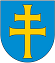 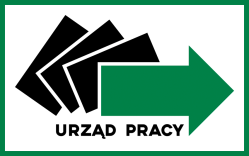 Kielce, dnia...................................W N I O S E Ko sfinansowanie /dofinansowanie/ kosztów studiów podyplomowych1. Imię i nazwisko.........................................................................................................................2. Adres.........................................................................................................................................3. Numer telefonu, e-mail.............................................................................................................4. Nr PESEL  /rodzaj i numer dokumentu stwierdzającego tożsamość* ……….................................................5. Posiadanie wykształcenia wyższego**:                   TAK                                                                         NIE6. Nazwa kierunku wnioskowanych studiów podyplomowych: ……………………………….. …………………………………………………………………………………...........................7. Termin realizacji wnioskowanych studiów podyplomowych: ……………………………….…………………………………………………………………………………………………...7. Nazwa szkoły, uczelni, jednostki organizacyjnej wnioskowanych studiów podyplomowych: .......................................................................................................................................................8. Wnioskowana kwota sfinansowania studiów podyplomowych: …………………………………...................................................................................................9. Numer konta należący do uczelni/szkoły, na który należy wpłacić należność za ww. studia podyplomowe:nr:----- 8. Uzasadnienie celowości podjęcia studiów podyplomowych:…………………………………………………………………………………………………………………………………………………………………………………………………………………………………………………………………………………………………………………………………………………………………………………………………………Powiatowy Urząd Pracy w Kielcach ul. Kolberga 425-620 Kielcetel. 41 367 11 00, fax. 41 367 11 99NIP: 959-08-29-453 REGON: 291149104kiki@praca.gov.pl,  www.kielce.praca.gov.plOświadczam, ze:1. Wszystkie dane i informacje zawarte w powyższym Wniosku są zgodne z prawdą2. Uprzedzony/-a o odpowiedzialności karnej przewidzianej w art. 233 § 1 i 6 kk,                          za oświadczenie nieprawdy lub zatajenie prawdy, tj. kary pozbawienia wolności od 6 miesięcy   do lat. 8, oświadczam, że dane zawarte we wniosku są prawdziwe.........................................................                                   ...............................................            miejscowość, data                                                                  podpis wnioskodawcyZałączniki:Zaświadczenie ze szkoły, uczelni potwierdzające rozpoczęcie studiów podyplomowych (z wyraźnie określoną datą rozpoczęcia i zakończenia nauki,            tj.  pierwszy i ostatni zjazd, kosztem wybranych studiów (tj. kwota jaka pozostała do zapłaty), termin wpłaty należności oraz numer konta szkoły/uczelni).Powiatowy Urząd Pracy w Kielcach zastrzega sobie prawo żądania dodatkowych dokumentów uprawdopodobniających prawo do sfinansowania kosztów studiów podyplomowych.Analiza zasadności***:………………………………………………………………………………………………………………………………………………………………………………………………………………………………………………………………………………………………………………………………………………………………………………………………………………………………………………………………………………………………………………………………………………………………………………………………………………...								……………………………………						                   (podpis specjalisty ds. rozwoju zawodowego)*wypełnić w przypadku cudzoziemca: rodzaj i numer dokumentu stwierdzającego tożsamość**właściwe zaznaczyć***wypełnia specjalista ds. rozwoju zawodowego